4  latki   - język angielski -   23.04.2020rWitam!  Kontynuujemy prace z nowym słownictwem dotyczącym zwierząt domowych i tych żyjących na farmie. Najpierw proszę aby dzieci przywitały się z małpką Cheeky znaną już piosenką: „Hello Cheeky”        https://www.youtube.com/watch?v=2-NWFCsh_RI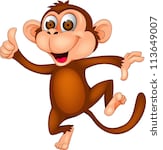 Powtarzamy jeszcze raz nowe słówkahttps://fiszkoteka.pl/zestaw/1334706-farm-animals-4-latkihttps://www.youtube.com/watch?v=hewioIU4a64         DOG- pies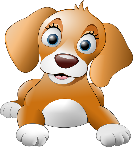     CAT- kot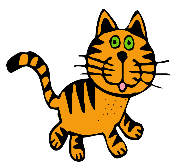       COW- krowa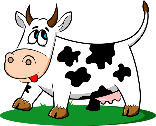          HORSE- koń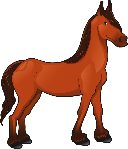      SHEEP- owca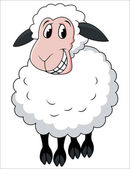       DUCK- kaczka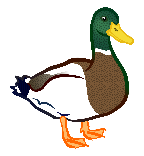 Zabawa „What's missing?”: Rodzic rozkłada na stole obrazki ze zwierzętami  (mogą być maskotki) ,  o którym jest mowa na lekcji, następnie prosi dziecko o zamknięcie oczu, poleceniem – Close your eyes, i chowa jedną z wcześniej poznanych kart obrazkowych (albo jedna z zabawek ) . Następnie zadaniem dzieci jest odgadnięcie jakiej karty lub maskotki brakuje i podanie jego  angielskiej nazwy. Tutaj można pobrać i wydrukować zestaw kart obrazkowych z tego tematuhttps://en.islcollective.com/english-esl-worksheets/vocabulary/animals/farm-flash-cards-set-16/5742A teraz dzieci posłuchają i zaśpiewają piosenkę pt. „Farm animal song”https://www.youtube.com/watch?v=EwIOkOibTgM„Farm animal song”Let's take a walk around the farm, around the farm, around the farm. Let's take a walk around the farm, What do you SEE? A cow! A cow! A dog! A dog! A duck! A duck! A horse! A horse! A pig! A pig! A sheep! A sheep! That's what you SEE! Let's take a walk around the farm, around the farm, around the farm. Let's take a walk around the farm, What do you HEAR? Moo! (A cow!) Ruff, ruff, ruff! (a dog!) Quack, quack, quack (a duck!) Neigh! (a horse!) Oink, oink, oink (a pig!) Baa! (a sheep!) That's what you HEAR! Let's take a walk around the farm, around the farm, around the farm. Let's take a walk around the farm, What do you SEE? Let's take a walk (x 8) Moo! (Good-bye Cow!) Ruff, ruff, ruff! (Good-bye, Dog!) Quack, quack, quack (Good-bye, Duck!) Neigh! (Good-bye, Horse!) Oink, oink, oink (Good-bye, Pig!) Baa! (Good-bye, Sheep!) (Elephant Sound) Good-bye, Elephant. Elephant? On the Farm? No!!!!!Na koniec dzieci żegnają się z Cheekym piosenką :https://www.youtube.com/watch?v=vyxrwjQrkPgMiłej zabawy!Katarzyna Niwińska